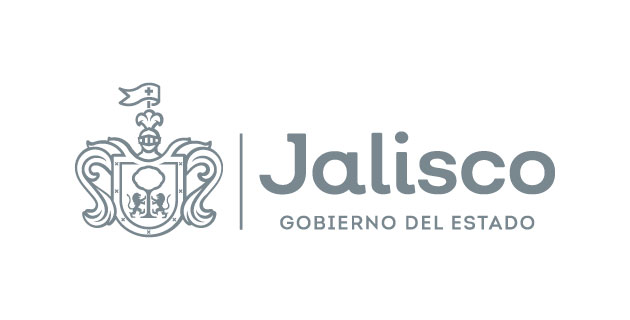 Comité de Adquisiciones del Organismo Público Descentralizado Servicios de Salud JaliscoActa de Presentación de Proposiciones
En la ciudad de Guadalajara Jalisco, siendo las 16:00 horas del  en el Auditorio del O.P.D. Servicios de Salud Jalisco., con domicilio en Dr. Baeza Alzaga #107 C.P. 44100 col. Centro en la ciudad de Guadalajara, Jalisco., se reunieron los integrantes del COMITÉ, a efecto de desarrollar el acto de presentación de propuestas, tal y como se señala en el punto “Calendario de Actividades”, de las bases que rigen la presente LICITACIÓN, registrándose los siguientes hechos: Para efectos de una mejor comprensión de la presente acta, se debe atender el “Glosario de términos y definiciones” descritos en las bases que rigen el presente proceso.Presentación de Proposiciones.Primero. - De conformidad a lo que se establece en el punto 9 de las bases se procede a dejar constancia del registro de los participantes que estuvieron presentes a la hora señalada para su registro: Segundo. - Se procede al desarrollo del acto de presentación y apertura de propuestas relativas a la Se informa que se registraron cinco PARTICIPANTES para la presentación y apertura de proposiciones, mismo que se registró conforme a lo establecido en el punto 9 de las BASES.Como primer punto de la sesión se sometió a consideración con los miembros del comité que para la presentación de propuestas los “PARTICIPANTES” permanezcan fuera del auditorio y que algunos de los miembros del comité se encuentran enlazados de manera virtual a la sesión, todo esto para evitar la propagación del brote de COVID-19 en atención a el acuerdo del Secretario de Salud mediante el cual se emiten los criterios y lineamientos para prevenir, contener, diagnosticar y atender la pandemia de COVID-19 en el estado de Jalisco, publicados en el Periódico Oficial Estado de Jalisco el día martes 17 de marzo de 2020 lo cual se aprobó por unanimidad.Se nombró a los PARTICIPANTES que cumplieron con los requisitos de ingreso, con la finalidad de verificar la asistencia del acreditado a participar en la apertura de proposiciones:El presidente cierra el registro de los PARTICIPANTES e indica el inicio del acto en cuestión y declara oficialmente el inicio del EVENTO.El Secretario Ejecutivo da a conocer a los miembros del comité que se encuentran presentes, el nombre de los PARTICIPANTES a los que se solicita su PROPUESTA (Técnica y Económica) en sobre cerrado; se corrobora que las proposiciones sean entregadas conforme a lo señalado en el punto 9 de las bases que rigen la presente LICITACION, en un sobre debidamente rotulado cada una.Dos integrantes de la Coordinación de Adquisiciones, de conformidad con el acuerdo por unanimidad emitido por los miembros del COMITÉ en la sexagésima tercera sesión extraordinaria y debido a que los vocales acudieron de manera remota (videoconferencia) proceden a abrir los sobres, revisan su contenido y firman la propuesta técnica, verificando de manera general que dicha propuesta contenga los documentos que se solicitó en el punto 9 de las bases, sin que ello implique la evaluación técnica, ya que la revisión es solo en forma cuantitativa y no cualitativa.Las observaciones que se desprende del formato denominado “relación de entrega de documentación” formarán parte del expediente correspondiente.El PARTICIPANTE OCTAVO SERVICIOS PROFESIONALES Y EQUIPAMIENTO, S.A. DE C.V. cumple al presentar todo lo solicitado en el punto 9 de las bases a reserva de revisarse.  El PARTICIPANTE ARMY UNIFORMES, S.A. DE C.V. NO PRESENTO LA PROPUESTA EN DISPOSITO USB.  Se regresan documentos originales al PARTICIPANTE OCTAVO SERVICIOS PROFESIONALES Y EQUIPAMIENTO, S.A. DE C.V.Se regresan documentos originales al PARTICIPANTE ARMY UNIFORMES, S.A. DE C.V.Se procede a realizar la apertura de la propuesta económica del PARTICIPANTE, cuyos montos son los que se señalan a continuación:La información antes mencionada no determina la resolución de adjudicación, es de referencia informativa como lo establece la LEY y solo hasta que se realice un análisis detallado y se dictamine tanto técnica como económicamente la conveniencia de la propuesta, es que se realizará el fallo de adjudicación y el mismo será difundido en la página de la institución y se notificará al PARTICIPANTE conforme lo establece la propia convocatoria.Tercero. - Se acuerda que él FALLO se publicitara el día 11 de diciembre del 2020 a partir de las 19:00 horas en el DOMICILIO, de conformidad con el CALENDARIO DE ACTIVIDADES.Con lo anterior se da por terminada la presente acta el mismo día que inició las 18:29 horas, firmando de conformidad los que en ella intervinieron para dejar constancia. CONSTE.AVISO DE PRIVACIDAD CORTO PARA EL TRATAMIENTO DE DATOS PERSONALES RECABADOS POR EL OPD SERVICIOS DE SALUD JALISCO Y COMITÉ DE ADQUISICIONES DEL OPD SERVICIOS DE SALUD JALISCO, con domicilio en la Calle Dr. Baeza Alzaga número 107, en la Colonia centro de la Ciudad de Guadalajara, Jalisco, de conformidad con lo señalado en el artículo 22 de la Ley de Datos Personales en Posesión de Sujetos Obligados del Estado de Jalisco y sus Municipios, por medio del cual se le da a conocer la existencia y características principales del tratamiento al que será sometido los datos personales en posesión de estos responsables. Los datos personales que se recaban serán utilizados única y exclusivamente para conocer la identidad de la persona que comparece a los procesos de Adquisición respectivos y para contar con datos específicos de localización para la formalización de las adquisiciones que se realizan.Pudiendo consultar el Aviso de Privacidad Integral de la Secretaria de Salud y Organismo Público Descentralizado Servicios de Salud Jalisco, en la siguiente liga: http//ssj.jalisco.gob.mx/transparenciaFin del Acta.  ------------------------------------------------------------------------------------------------------- NUM.
NOMBRE DEL PARTICIPANTE
NOMBRE DEL REPRESENTANTE1OCTAVO SERVICIOS PROFESIONALES Y EQUIPAMIENTO, S.A. DE C.V.CRISTOBAL MANUEL OCHOA CAMAS2ARMY UNIFORMES, S.A. DE C.V.VICTORINO LORENZO ASCENCION  NUM.
NOMBRE DEL PARTICIPANTE
NOMBRE DEL REPRESENTANTE1OCTAVO SERVICIOS PROFESIONALES Y EQUIPAMIENTO, S.A. DE C.V.CRISTOBAL MANUEL OCHOA CAMAS2ARMY UNIFORMES, S.A. DE C.V.VICTORINO LORENZO ASCENCION NUM.
NOMBRE DEL PARTICIPANTE
MONTO1OCTAVO SERVICIOS PROFESIONALES Y EQUIPAMIENTO, S.A. DE C.V. $258,758.88 (doscientos cincuenta y ocho mil setecientos cincuenta y ocho pesos 88/100 M.N.)Para los renglones 11 y 15 del programa VACUNACION UNIVERSAL y para los renglones 6 y 7 del programa PATIO LIMPIO.2ARMY UNIFORMES, S.A. DE C.V.$ 243,422.00 (doscientos cuarenta y tres mil cuatrocientos veintidós pesos 00/100 M.N.) Para los renglones 11 y 15 de VACUNACION UNIVERSAL1y 5 del programa URGENCIAS, 6 y 7 del programa PATIO LIMPIO Y CUIDADO DEL AGUA ALMACENADA, 1, 4 Y 5 del programa ATENCION INTEGRAL A PERSONAS CON DISCAPACIDAD. NUM.
NOMBRE DEL PARTICIPANTE
NOMBRE DEL REPRESENTANTEFIRMA1OCTAVO SERVICIOS PROFESIONALES Y EQUIPAMIENTO, S.A. DE C.V.CRISTOBAL MANUEL OCHOA CAMAS2ARMY UNIFORMES, S.A. DE C.V.VICTORINO LORENZO ASCENCIONNOMBREPROCEDENCIACARGOFIRMAANTEFIRMAMtro. Gildardo Flores FregosoDirector de Recursos Materiales del O.P.D. Servicios de Salud JaliscoPresidente SuplenteLic. Abraham Yasir Maciel MontoyaCoordinador de Adquisiciones del O.P.D. Servicios de Salud JaliscoSecretario EjecutivoLic. Estela Gutiérrez ArreguínRepresentante Suplente de la Secretaría de AdministraciónVocalLic. José Luis de Lara HuertaRepresentante de laSecretaria de Salud JaliscoVocalLic. Jorge Dinael Hinojosa LópezRepresentante de la Contraloría del EstadoVocalLic. María Fabiola Rodríguez NavarroRepresentante del Consejo Coordinador de Jóvenes Empresarios del Estado de JaliscoVocalLic. Juan Mora MoraRepresentante Suplente del Consejo Agropecuario de JaliscoVocalLic. Abril Alejandra Ballina AguiarRepresentante del Órgano Interno de Control en el O.P.D. Servicios de Salud JaliscoInvitadaLic. Alberto Ponce GarcíaRepresentante de la Secretaría de la Hacienda Pública del Gobierno del Estado de JaliscoInvitado